Name: 						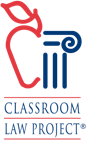 Classroom Law Project Current EventEssential QuestionsCOVID-19 Update: The Epidemic Comes to Oregon and the U.S.Directions: As you read through news and other resources about the spread of COVID-19, consider the following questions:How has the COVID-19 worldwide situation changed in the last month?

How has the COVID-19 epidemic affected economic markets, and what further economic impacts do you predict it will have?
What do you believe are the most important roles for local, state, and federal governments to play in this outbreak?


How much and what kind of information is most helpful during a growing public health event like an outbreak?

What is our responsibility as members of a civic society to our neighbors, ourselves, and our community as a whole when a public health crisis occurs?